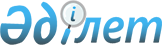 О внесении дополнений N 13 в Единую бюджетную классификацию на 2000 годПриказ Министра финансов Республики Казахстан от 1 июня 2000 года N 264 Зарегистрирован в Министерстве юстиции Республики Казахстан 21.06.2000 г. за N 1164



      В соответствии с 
 Указом 
 Президента Республики Казахстан от 20 апреля 2000 года N 377 "О мерах по совершенствованию системы борьбы с преступностью и коррупцией", постановлениями Правительства Республики Казахстан от 28 августа 1998 года 
 N 812 
 "О мерах по дальнейшему реформированию системы среднего образования в Республике Казахстан", от 10 мая 2000 года 
 N 694 
 "О внесении изменения и дополнений в постановление Правительства Республики Казахстан от 4 мая 1999 года N 528" приказываю: 



      1. Внести в 
 приказ 
 Министерства финансов Республики Казахстан от 30 декабря 1999 года N 715 "Об утверждении Единой бюджетной классификации на 2000 год" следующие дополнения: 



      в Единую бюджетную классификацию Республики Казахстан на 2000 год, утвержденную указанным приказом: 



      в классификации доходов бюджета: 



      после строки "107102 Поступление задолженности в местный бюджет" дополнить строкой следующего содержания: 



      "107103 Поступление задолженности в местный бюджет по социальному налогу"; 



      после строки "201208 Поступления от аренды земельных участков" дополнить строкой следующего содержания: 



      "201209 Поступления вознаграждений по кредитам, выделяемым из местного бюджета для осуществления региональных инвестиционных программ за счет средств, заимствованных местными исполнительными органами на эти цели"; 



      в функциональной классификации расходов бюджета: 



      после строки "3.4 Деятельность по обеспечению законности и правопорядка" дополнить строками следующего содержания: 



      "3.4.101 Администрация Президента Республики Казахстан 



      3.4.101.33 Мероприятия по борьбе с коррупцией"; 



      после строки "12.5.273.30.30 Мосты для железнодорожного транспорта" дополнить строкой следующего содержания: 



      "12.5.273.30.31 Строительство и реконструкция железных дорог"; 



      в экономической классификации расходов: 



      после строки "1.1.150.152 Содержание и текущий ремонт зданий, помещений и сооружений" дополнить строкой следующего содержания: 



      "1.1.150.153 Расходы Фонда всеобщего обязательного среднего образования".



      2. Настоящий приказ вступает в силу со дня подписания.

      Министр     

(Специалисты: Склярова И.В.,

              Умбетова А.М.)

					© 2012. РГП на ПХВ «Институт законодательства и правовой информации Республики Казахстан» Министерства юстиции Республики Казахстан
				